
Spett.le StrutturaVi invitiamo a compilare in ogni sua parte il seguente:MODULO DI ADESIONE CIRCUITO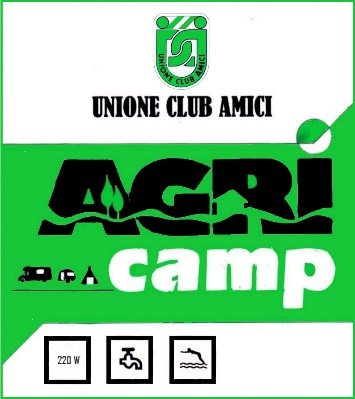 www.unioneclubamici.com Città e ProvinciaNome strutturaVia/c.da/loc.Tel.Fisso | Cell.e-mail | webCoordinateTesto di presentazione strutturaTesto di presentazione strutturaFoto strutturaFoto struttura nr. posti Camper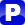  nr. posti Caravan nr. posti TotaliAllaccio elettricoAllaccio elettricoCarico AcquaCarico AcquaScaricoScaricoSìNoSìNoSìNo